 SCOPRO ME ED IL MONDO ATTRAVERSO IL   MOVIMENTO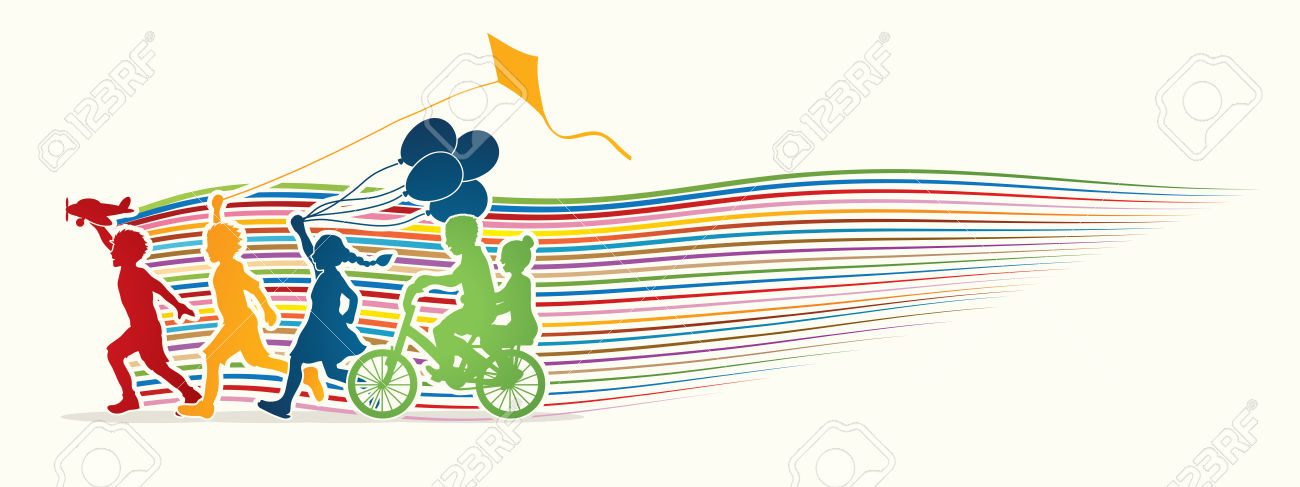 PREMESSADalle Indicazioni nazionali per il curricolo della scuola dell'infanzia e del primo ciclo di istruzione.“I bambini sono espressione di un mondo complesso ed inesauribile di energie,potenzialità, e anche di fragilità, che vanno conosciute osservate ed accompagnatecon cura e responsabilità...”“I bambini sono alla ricerca di legami affettivi e di punti di riferimento, di conferme edi serenità e, al contempo, di nuovi stimoli emotivi, sociali, culturali, di ritualità,ripetizioni, narrazioni, scoperte.La scuola dell' Infanzia si presenta come un ambiente protettivo, capace diaccogliere le diversità e di promuovere le potenzialità di tutti i bambini, che tra tre esei anni esprimono una grande ricchezza di bisogni ed emozioni, che sono prontiad incontrare e sperimentare nuovi linguaggi, che pongono a se stessi, ai coetaneie agli adulti domande impegnative e inattese, che interrogano ed osservano lanatura, che elaborano le prime ipotesi sulle cose, sugli eventi, sul corpo, sullerelazioni, sulla lingua, sui diversi sistemi simbolici e sui media...”“La scuola riconosce questa pluralità di elementi che creano tante possibilità dicrescita, emotiva e cognitiva insieme...”“La scuola promuove lo star bene e un sereno apprendimento, ponendo particolareattenzione all'educazione psicomotoria, consapevoli che essa riveste unafondamentale importanza nella formazione integrale della persona.Il bambino racconta la sua storia, le proprie esperienze, il proprio vissuto attraversomovimento, l'uso di oggetti e dello spazio, l'integrazione con il gruppo...L' insieme delle esperienze motorie e corporee inserite in questa programmazionee proposte attraverso il gioco, hanno lo scopo di favorire lo sviluppo di un'immagine positiva di sé, promuovendo la presa di coscienza del valore del corpointeso come una delle espressioni della personalità, nonché di favorire stili di vitapositivi per il mantenimento e il miglioramento del proprio benessere.Possiamo considerare le attività motorie e sportive una risorsa culturalericonosciuta e consolidata, il loro contributo assume un valore formativo che siconnette a quello delle altre discipline nel favorire i processi di apprendimento,maturazione della personalità, socializzazione e crescita come soggetti attivi,responsabili ed equilibrati.INDICAZIONI METODOLOGICHEL'azione didattica, nella Scuola dell'infanzia, mira a sviluppare l'emotività,l'espressione di sé, la relazione e la comunicazione con gli altri, la collaborazione, irapporti interpersonali, l'affettività, l'autonomia.Dunque sviluppo delle COMPETENZE                Comunicative                                                                              Cognitive                                                                              Dinamico relazionali                                                                              SocializzazioneATTRAVERSO:Attività di ricercaApprendimenti motivati sulla base degli interessi e dei bisogni dei bambini perprocedere verso modi di pensare sempre più completi.Le esperienze promosse a scuola, sono finalizzate a sviluppare nel bambino la suaoriginaria curiosità, orientandola in un positivo clima di esplorazione e ricerca.Confrontando situazioni, ponendo problemi, costruendo ipotesi elaborando econfrontando schemi, il bambino maturerà man mano adeguate strategie dipensiero, che lo condurranno a conoscere la realtà che lo circonda e a relazionarsipositivamente con gli altri.Attività di Cooperative LearningLa metodologia del gruppo dei pari... ogni soggetto influenza gli altri e a sua volta èinfluenzato da loro, così da sperimentare forme di empatia e conferimento dimansioni che consentono di mettersi nei panni degli altri e di acquisire una visioneche va oltre le forme di egocentrismo infantile.Brain stormingCircle-timeAscolto reciprocoGiochi motori... spontanei, dinamici, emozionali.NarrazioneLe varie proposte oltre che considerare l'approccio sensoriale-corporeo, emotivorelazionale, svilupperanno l'aspetto culturale, geografico, storico e fantastico.Sia le attività di sezione che quelle laboratoriali prevederanno momenti dinarrazione ed ascolto, conversazioni libere e guidate e problem solving chestimolino la capacità critica del bambino.Mediazione interattiva dello sfondo integratoreConversazione ClinicaAttività centrate sul bambino e sulle conoscenze che già possiede, scaturite dallesue conoscenze personali, considerate indispensabili per attivare varie forme diconoscenza.Gli strumenti didattici consentono al bambino di “ fare”, di “operare con le mani econ la mente secondo tempi diversificati”, di “imparare facendo”.I materiali didattici, strutturati e non strutturati, scelti con coerenza econsapevolezza, sono importanti per la conquista dell'autonomia poichépermettono una progettazione di lavoro basata su esperienze individuali, di coppia,di piccolo gruppo che favoriscono la concentrazione, i processi di astrazione-generalizzazione-simbolizzazione con i quali ogni bambino, senza l'interventodirettivo dell'insegnante, elabora e costruisce la propria visione del mondoINDICAZIONI PER LE VERIFICHE E LE VALUTAZIONIDel percorso nelle sue scansioni, congruenze, contesti, procedure.Al termine dell’U.D.A , l’insegnante valuta:se il percorso ha rispettato i tempi e le attività programmate  se il risultato è adeguato alle capacità degli alunnise la partecipazione è stata attiva e la proposta ha suscitato interessese l’attenzione e la motivazione si sono mantenute costantiDei traguardi formativi raggiunti dai bambini (obiettivi e competenze)Al termine dell’ U.D.A, l’insegnante verifica:se persistono difficoltà di inserimentose gli alunni sono disponibili ad accettare altre figure di riferimentose essi sanno gestire le necessità connesse ai bisogni della quotidianitàse si orientano negli spazi scolasticiDei materiali prodotti (documentazione del processo attivato)Al termine dell’ U.D.A, l’insegnante verifica:se i materiali realizzati hanno un esito positivo:prodotti di natura percettivaprodotti di natura iconica: cartelloni, elaborati grafico-pittorici...prodotti di natura verbale: canti, filastroccheprodotti di natura motoria: giochi psicomotori, ritmici.I.S.C. Cupra - RipatransoneProgrammazione anno scolastico 2017/2018Plessi coinvolti:Ripatransone, Valtesino, S.Savino, Montefiore, Cossignano,Massignano, Cupra MarittimaU.D.A. PICCOLI PASSI... GRANDI CONQUISTE...FINALITA'Rafforzare l'identità personale del bambino sotto il profilo corporeo, intellettuale e psicodinamico.Avviare il bambino alla conoscenza graduale del proprio corpo, alla consapevolezza di sé, della sua crescita e delle proprie capacità senso percettive e coordinative.Rafforzare l'identità personale del bambino sotto il profilo corporeo, intellettuale e psicodinamico.Avviare il bambino alla conoscenza graduale del proprio corpo, alla consapevolezza di sé, della sua crescita e delle proprie capacità senso percettive e coordinative.CAMPI DI ESPERIENZA- Il corpo e il movimento                  - I discorsi e le parole- Linguaggi, creatività,                     - La conoscenza del     espressione                                      mondo- Il corpo e il movimento                  - I discorsi e le parole- Linguaggi, creatività,                     - La conoscenza del     espressione                                      mondoOBIETTIVI DI APPRENDIMENTO- Riconoscere la propria identità di esseri unici ed irripetibili;- Intuire le situazioni che favoriscono il benessere fisico ed emotivo;- Acquisire consapevolezza del sé corporeo per un equilibrato sviluppo della persona in tutta la sua globalità;- Conoscere e comprendere la funzione delle regole;- Rispettare le norme igienico-sanitarie nei vari ambienti   scolastici;- Esprimere liberamente le proprie idee, pareri, interessi,    bisogni;- Sperimentare azioni di solidarietà;- Sviluppare interesse per la storia degli altri;- Essere consapevole di contribuire al lavoro di gruppo;- Individuare ed apprezzare le caratteristiche di ciascuno;- Riconoscere la propria identità di esseri unici ed irripetibili;- Intuire le situazioni che favoriscono il benessere fisico ed emotivo;- Acquisire consapevolezza del sé corporeo per un equilibrato sviluppo della persona in tutta la sua globalità;- Conoscere e comprendere la funzione delle regole;- Rispettare le norme igienico-sanitarie nei vari ambienti   scolastici;- Esprimere liberamente le proprie idee, pareri, interessi,    bisogni;- Sperimentare azioni di solidarietà;- Sviluppare interesse per la storia degli altri;- Essere consapevole di contribuire al lavoro di gruppo;- Individuare ed apprezzare le caratteristiche di ciascuno; METODOLOGIEATTIVITA'Si fa riferimento alla sezione “INDICAZIONI METODOLOGICHE”…......................................Si fa riferimento alla sezione “INDICAZIONI METODOLOGICHE”…......................................SOLUZIONI ORGANIZZATIVEAttività in sezione, in salone, in giardino.Lavoro con gruppo classe, a coppie, in piccolo gruppo omogeneo per età, in grande gruppo eterogeneo.TEMPITutto l'anno scolasticoVERIFICHE E COMPETENZEOsservazione delle capacità di partecipazione alle attività e ad i giochi proposti.Osservazione delle capacità di percepire l'altro come personalità diversa dalla propria.Osservazione delle capacità di interiorizzare regole e comportamenti adeguati alla vita comunitaria.Osservazione delle capacità di provare piacere nel movimento e in diverse forme di attività quali correre, stare in equilibrio, coordinarsi in giochi individuali e di gruppo che richiedono l'uso di attrezzi e il rispetto di regole.Fare riferimento alla sezione “Indicazioni per le verifiche e le valutazioni”                     U.D.A.     IL MOVIMENTO DISEGNA...FINALITÀSviluppo dell'espressione grafico-pittorica, della creatività personale e della fantasia.Sviluppo integrale della persona, intesa come un connubio di mente e corpo.CAMPI DI ESPERIENZALinguaggi, creatività, espressione.La conoscenza del mondo.I discorsi e le parole.Il corpo e il movimento.OBIETTIVI DI APPRENDIMENTOSperimentare, individualmente e in gruppo, diverse forme di espressione artistica ( manipolativo-visiva   sonoro-musicale,corporea, drammatico-teatrale, massmediale ) attraverso l'uso di un'ampia varietà di strumenti, tecniche e materiali che consentano al bambino di avvalersi di quelle più rispondenti al proprio stile personale escludendo qualsiasi intervento che possa indurre l'assunzione di stereotipie.- Comunicare e rappresentare esperienze ed emozioni utilizzando vari codici e linguaggi: la parola, il gesto, i colori, i suoni, la musica, la drammatizzazione, la manipolazione, la trasformazione dei materiali più diversi, l'ideazione fantastica;- Promuovere la capacità di tradurre e rielaborare messaggi in un codice diverso: dall'iconico, al sonoro-musicale, al gestuale, al verbale...- Incontrare diverse espressioni di arte visiva e plastica per avvicinarsi alla cultura, al patrimonio artistico e ad un mondo che parla un linguaggio universale; l'arte come gioco, curiosità, linguaggio, emozione, movimento.- Usare il corpo ed il movimento per rappresentare.METODOLOGIEATTIVITA'Fare riferimento alla sezione “Indicazioni metodologiche”….............................................SOLUZIONI ORGANIZZATIVEAttività in sezione, in salone, in giardino.Lavoro con gruppo classe, a coppie, in piccolo gruppo omogeneo per età, in grande gruppo eterogeneo.TEMPITutto l'annoVERIFICHE E VALUTAZIONEFare riferimento alla sezione “ Indicazioni per la verifica e la valutazione”                                            U.D.A.               CORPO IN MOVIMENTO, EMOZIONI IN GIOCO.FINALITA'- Alfabetizzazione motoria ed emotiva per la percezione \ conoscenza dello schema corporeo.- Costruzione di un'immagine di sé positiva.- Interiorizzazione del sé corporeo per un equilibrato sviluppo della persona in tutta la sua globalità.CAMPI DI ESPERIENZA- Il corpo ed il movimento.- Linguaggi, creatività, espressione.- I discorsi e le parole,OBIETTIVI DI APPRENDIMENTO- Percepire, conoscere e gestire il proprio corpo nella sua unità.- Provare piacere nel movimento.- Esprimere le proprie sensazioni ed emozioni attraverso parole, gesti, movimenti e rappresentazioni.- Elaborare simbolicamente la realtà attraverso semplici forme espressive in movimento.- Coordinare movimenti a livello oculo-manuale e dinamico generale.- Organizzare e strutturare lo spazio ed il tempo.- Utilizzare il corpo in situazioni espressive e comunicative.- Scoprire l'importanza e la necessità di saper collaborare nelle attività di gruppo.- Parlare di sé e dei propri sentimenti.- Esprimere pensieri e vissuti.- Raccontare, interpretare ed inventare un finale a storie e racconti.METODOLOGIEATTIVITÀFare riferimento alla sezione “Indicazioni metodologiche”Giochi individuali e di gruppo.Attività senso-percettive.Giochi di ruolo.Giochi psico-motori e di imitazione, liberi e con regole.Percorsi motori.Giochi cooperativi, simbolici e con l'attesa del turnoGiochi di esplorazione sensoriale e discriminazione visiva, uditiva, olfattiva, gustativa e tattile.Verbalizzazione delle esperienze con particolare attenzione alle scoperte scaturite e alle sensazioni provate.Ascolto e rielaborazione verbale e grafica di racconti e fiabe.Esecuzione di percorsi grafici e grafismi su schede operative.Rappresentazione grafica delle esperienzeSOLUZIONI ORGANIZZATIVEAttività in salone, in sezione, in giardino.Lavoro con gruppo classe, a coppie, in piccolo gruppo omogeneo per età, in grande gruppo eterogeneo.TEMPITutto l'annoVERIFICHE E COMPETENZEOsservazione occasionale e sistematica, verbalizzazioni e rielaborazioni, documentazione delle attività, partecipazione dei momenti di attività\gioco a scuola.Fare riferimento alla sezione Indicazioni per le “Verifiche e le Valutazioni”                                      U.D.A....MI MUOVO, ESPLORO, CONOSCO...         Alla scoperta delle stagioniMOTIVAZIONE PEDAGOGICO DIDATTICAConoscere le stagioni nel loro susseguirsi, individuarne le caratteristiche principali e i mutamenti dall’una all’altra stagione aiuta i bambini a rendersi consapevoli di far parte di un “sistema” scandito dal divenire e dal cambiamento e, contemporaneamente, ad apprezzare la natura nei suoi aspetti più evidenti. Il porre l’attenzione sulla periodizzazione stagionale, che i bambini avvertono con particolare sensibilità, può aiutare anche ad avvicinarli a una dimensione più strettamente cronologica del tempo con le sue scansioni: i mesi, i giorni, le date. Le piste di lavoro saranno le più vicine agli interessi e all’età dei bambini: il clima, il tipo di abbigliamento, i prodotti della natura,il comportamento degli animali e delle piante, le abitudini dell’uomo. Ogni stagione ha il suo fascino per la profondità e per la bellezza dei colori che la caratterizzano. Nel giardino della scuola, che rappresenta un laboratorio,uno spazio didattico aperto alla scoperta della realtà naturale, vogliamo condurre i bambini ad effettuare esperienze ed osservazioni per cogliere elementi di novità e di significato stagionale, attraverso le proprie percezioni ed emozioni.OBIETTIVI DI APPRENDIMENTO- Cogliere le trasformazioni naturali.- Formulare ipotesi e previsioni.- Utilizzare un linguaggio appropriato per descrivere le osservazioni e le esperienze.- Comunicare, esprimere emozioni, raccontare utilizzando le varie possibilità che il linguaggio del corpo consente.- Sviluppare la capacità di ordinare, confrontare, misurare e seriare.- Esprimersi attraverso il disegno, la pittura, il corpo, il movimento, utilizzare diverse tecniche espressive.- Comprendere gli aspetti che caratterizzano le stagioni- Manifestare curiosità nei confronti dell'ambiente.- Acquisire conoscenze in relazione al mondo vegetale ed animale.- Scoprire le trasformazioni dell'albero legate alla stagionalità.- Ascoltare e comprendere storie narrate- Memorizzare brevi poesie, filastrocche e proverbi legati alla stagionalità.- Sperimentare la creatività, utilizzando elementi e materiali naturali.- Favorire la crescita individuale attraverso la collaborazione e la condivisione di esperienze.- Intuire la necessità di mettere in atto comportamenti ecologicamente adeguati- Utilizzare un linguaggio adeguato per descrivere le osservazioni e le esperienze. METODOLOGIEOrganizziamo attività ludiche per consentire ai bambini di esplorare, scoprire, sperimentare, fare congetture, ricercare informazioni.Osservo, sperimento, confronto, verifico, deduco.I metodi che verranno utilizzati per coinvolgere i bambini sono:- Apprendimento per esperienza;- Ricerca-Azione;- Osservazione, sperimentazione e successiva verbalizzazione.Fare riferimento alla sezione “Indicazioni metodologiche”ORGANIZZAZIONERiconoscendo ad ogni fascia di età specifiche modalità di apprendimento, diversifichiamo le attività.Per i bambini di 3 anni privilegiamo attività legate alla sfera percettiva, comunicativa, senso-motoria, manipolativa ed affettiva\relazionale.Per i bambini di 4 anni privilegiamo attività tese a favorire l'iniziativa personale ma anche la collaborazione, l'esplorazione e la sperimentazione.Per i bambini di 5 anni elaboriamo un percorso esplorativo di ricerca\azione teso ad affinare le capacità di formulare ipotesi, confrontare, verificare, trarre deduzioni, porre domande.TEMPIScansione stagionaleVERIFICHE E COMPETENZEVerifichiamo il raggiungimento degli obiettivi attraverso:- Conversazioni guidate sui temi trattati;- Letture\analisi degli elaborati grafici individuali e di gruppo;- Osservazione delle competenze(lessicali, manipolative, verbalizzazione degli esperimenti...) raggiunte dai bambini;- Livello di partecipazione e gradimento;- Rilevazione dei comportamenti;